	ПРОЕКТ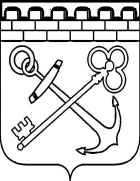 КОМИТЕТ ПО ПЕЧАТИ ЛЕНИНГРАДСКОЙ ОБЛАСТИП Р И К А Зот «     »                20__ года                                                                                 №
О внесении изменений в приказ Комитета по печати и связям 
с общественностью Ленинградской области от 25.06.2019 г. № 24 
«Об утверждении формы договора для предоставления субсидий из областного бюджета Ленинградской области  в связи с производством продукции сетевыми средствами массовой информации»В связи с вступлением в силу постановления Правительства Ленинградской области от 23.07.2019 № 344, в соответствии с которым Комитет по печати и связям с общественностью Ленинградской области переименован в Комитет по печати Ленинградской области в приказ Комитета по печати и связям с общественностью Ленинградской области  
от 25.06.2019 г. № 24 «Об утверждении формы договора для предоставления субсидий из областного бюджета Ленинградской области  в связи с производством продукции сетевыми средствами массовой информации» П Р И К А З Ы В А Ю: Внести изменения согласно Приложению 1 к настоящему приказу, вступающие в силу с момента его подписания, за исключением пунктов 13 и 15, которые вступают в силу с 01.01.2020 года.Контроль за исполнением настоящего приказа оставляю за собой.Председатель Комитета по печатиЛенинградской области                                                                  К.Н.ВизирякинПриложение  1 к приказу Комитета по печатиЛенинградской области от __ __________20__ г. № __Изменения, которые вносятся в приказ Комитета по печати и связям с общественностью Ленинградской области от 25.06.2019 г. № 24 
«Об утверждении формы договора для предоставления субсидий 
из областного бюджета Ленинградской области  в связи с производством продукции сетевым средством массовой информации»В приложение  (Договор о предоставлении субсидий из областного бюджета Ленинградской области в целях финансового обеспечения затрат в связи с производством продукции сетевыми средствами массовой информации):преамбулу изложить в следующей редакции:«Комитет по печати Ленинградской области, именуемый в дальнейшем «Главный распорядитель», в лице _____________________, действующего на основании _____________________, с одной стороны, и__________________________________________________________________,
(наименование юридического лица; ФИО индивидуального предпринимателя)именуемый в дальнейшем «Получатель», в лице__________________________________________________________________ (наименование должности, фамилия, имя, отчество лица, представляющего Получателя)действующего на основании __________________________________________________________________,
(Устав для юридического лица, свидетельство о государственной регистрации для индивидуального предпринимателя, доверенность)далее именуемые «Стороны», в соответствии с Бюджетным кодексом Российской Федерации, областным законом Ленинградской области 
_________________________,    (наименование областного закона)          постановлением Правительства Ленинградской области  от 25 марта 2019 года № 117 «Об утверждении Порядка предоставления субсидий из областного бюджета Ленинградской области в целях финансового обеспечения затрат в связи с производством и распространением продукции сетевыми средствами массовой информации в рамках государственной программы Ленинградской области «Устойчивое общественное развитие в Ленинградской области» (далее – Порядок) заключили настоящий договор (далее – Договор) о нижеследующем.»в пункте 3.10.2. слова «Министерством финансов РФ» заменить словами «Министерством финансов Российской Федерации»;пункт 4.2 изложить в следующей редакции:«Формирование заявки на перечисление Субсидий в объеме 25 % в целях финансового обеспечения затрат осуществляется Главным распорядителем на втором этапе в течение 15 рабочих дней после представления Получателем Субсидии сводного отчета о целевом использовании Субсидии за три квартала 20__ года (январь – сентябрь), акта о сумме затрат, произведенных Получателем Субсидий, осуществляющим производство и распространение продукции, актов о выполнении обязательств, предусмотренных «дорожной картой» за три квартала 20__ года.»в пункте 5.1.2.:после слова «результативности» дополнить словами «использования субсидии»;слова «и осуществлять оценку их достижения» исключить;в пункте 5.1.3.:слова «главным распорядителем бюджетных средств» заменить словами «Главным распорядителем»;в пункте 5.3.2. слово «предоставления» заменить словом «использования»;в пункте 5.3.4. абзац второй признать утратившим силу;в пункте 5.3.8. после слов «Не допускать образования» дополнить словом «просроченной»;в пункте 5.3.9. после слов «Не допускать образования» дополнить словом «просроченной»;в пункте 5.3.15.:слова «получателя субсидий» заменить словами «Получателя Субсидий»;в пункте 5.3.23. после слов «акт о сумме затрат» дополнить словами «, произведенных Получателем Субсидии,»;пункт 7.2.  изложить в следующей редакции:«Договор вступает в силу после его подписания Сторонами и действует                          до 31.12.20__г.»;пункт 7.7. изложить в следующей редакции«Неотъемлемой частью настоящего Договора являются следующие приложения:Приложение  1. Показатели результативности использования субсидии; Приложение  2. Смета расходов на финансовое обеспечение затрат в связи с производством продукции сетевым средством массовой информации;Приложение  3. Сводный отчет о целевом использовании субсидии сетевым средством массовой информации в 20__ г. за период с 01.01.20__г. – 30.09.20__г./01.10.20__г.-31.12.20__г.;Приложение  4. Акт о сумме затрат, произведенных сетевым средством массовой информации по договору  от ____№__;Приложение  5. Акт о выполнении за отчетный период обязательств, предусмотренных «дорожной картой» по достижению целевых показателей результативности использования субсидии к договору  от _______20__г. №__».раздел 8. «Юридические адреса, платежные реквизиты и подписи Сторон» изложить в следующей редакции:15) Приложение 1 к договору изложить в следующей редакции согласно приложению 2 к настоящему приказу;16) в Приложении 2 к договору после таблицы абзац с реквизитами изложить в следующей редакции:«Подписи сторон: 17) в Приложении 4 к договору:преамбулу изложить в следующей редакции:«Комитет по печати Ленинградской области, именуемый далее «Комитет», в лице ___________________________________, действующего на основании __________________________________, с одной стороны, и получатель субсидии _________, именуемый далее «Редакция», в лице генерального директора ____________, действующего на основании Устава, с другой стороны, составили настоящий акт о том, что произведены следующие затраты, связанные с производством продукции сетевым средством массовой информации _______ за период __ квартал 20__ года:»абзац «Реквизиты и подписи сторон» изложить в следующей редакции: 18) в Приложении 5 к договору абзац «Подписи сторон:» изложить 
в следующей редакции:  19) в пунктах 3.2.2, 3.6., 3.10.1., 4.4., 5.1.3., 5.3.5., 5.3.11., 5.3.15.,  слово «субсидий» заменить словом «Субсидий»;  20) в пунктах 3.7., 3.8., 3.9.,  пунктах 4.1., 5.3.22., 7.5 слово «субсидии» заменить словом «Субсидии».Приложение  2 к приказу Комитета по печатиЛенинградской области от ___ ________2019 г. № __Приложение  1 к Договору от «__» _______20__г. № __Показатели результативности использования субсидии Подписи сторон:«ГЛАВНЫЙ РАСПОРЯДИТЕЛЬКомитет по печати Ленинградской области				191311, Санкт-Петербург,		ул. Смольного, д.3		 ИНН 7842378830, КПП 784201001		 Лицевой счет получателя бюджетных средств№  03 356 976 001     в Комитете финансовЛенинградской области		ОГРН 1089847077000	Должность _________________/ФИО/	«__»   __________20__ г.МППОЛУЧАТЕЛЬСокращенное наименованиеПолучателяАдрес (юридический адрес)ИНН/КППР/счетНаименование банкак/счетБИКОГРНОКПООКТМОДолжность____________/ФИО/«__»__________20__ г.МП                                  »«ГЛАВНЫЙ РАСПОРЯДИТЕЛЬКомитет по печати Ленинградской области				191311, Санкт-Петербург,		ул. Смольного, д.3		 ИНН 7842378830, КПП 784201001		 Лицевой счет получателя бюджетных средств№  03 356 976 001     в Комитете финансовЛенинградской области		ОГРН 1089847077000	Должность_______________________________/ФИО/	"____"_________________________ 20__ г.МП	ПОЛУЧАТЕЛЬСокращенное наименованиеПолучателяАдрес (юридический адрес)ИНН/КППР/счетНаименование банкак/счетБИКОГРНОКПООКТМОДолжность________________________/ФИО /"____"__________________20__ г.МП                                                                        »«ГЛАВНЫЙ РАСПОРЯДИТЕЛЬДолжность_________________ _____/ФИО/"____"________________ 20__ г.     МППОЛУЧАТЕЛЬДолжность______________________ /ФИО /"____"________________ 20__ г. »      МППоказатели результативности использования субсидии Показатели результативности использования субсидии Показатели результативности использования субсидии Показатели результативности использования субсидии Формат материала Количественные/качественные показатели результативности  выходов материалов в месяц Количественные/качественные показатели результативности выходов материалов за годОбщее значение показателя результативности за год ГЛАВНЫЙ РАСПОРЯДИТЕЛЬКомитет по печати Ленинградской области				191311, Санкт-Петербург,		ул. Смольного, д.3		 ИНН 7842378830, КПП 784201001		 Лицевой счет получателя бюджетных средств№  03 356 976 001     в Комитете финансовЛенинградской области		ОГРН 1089847077000	Должность_______________________________/ФИО/	"____"_________________________ 20__ г.МП	ПОЛУЧАТЕЛЬСокращенное наименованиеПолучателяАдрес (юридический адрес)ИНН/КППР/счетНаименование банкак/счетБИКОГРНОКПООКТМОДолжность________________________/ФИО /"____"__________________20__ г.МП                                                                        